１０００時間体験学修　臨床・カウンセリング体験　　　　　　　　　　　　　　　　　　　Ｒ　　　年　　　月　　　日　　第　　　　　班　　　主専攻：　　　　　　　　　学生番号：　　　　　　　　　　氏名：　　　　　　　　　　　　今期のＣ系Ｇ系の実習において、以下の実習はどの程度あなたにとって有意義でしたか？（5段階選択）　●エゴクラム　　　　　　　　　　　　　　　　　　　　＃１●偏愛マップ　　　　　　　　　　　　　　　　　　　　＃２　 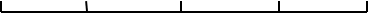 　●印象ゲーム　　　　　　　　　　　　　　　　　　　　＃３　●１０ウィッシュリスト　　　　　　　　　　　　　　　＃４　●クリエイティブ・インスピレイション絵画　　　　　　＃５　●私の価値観　　　　　　　　　　　　　　　　　　　　＃６　●わらじ物語（コンセンサス）　　　　　　　　　　　　＃７　●プレイ・シアターその１(制作)　　　　　　　　　　　＃８　●プレイ・シアターその２(実演)　　　　　　　　　　　＃９　最も有意義だったものについて、具体的なエピソードも添えて述べてください。２．今期のＣ系Ｇ系の体験によって、あなた自身の言動（意識・思考・行動など）において、その後どのようなことを意識しましたか？どのような行動が増えましたか？　「そう言えば・・」といったエピソードなども具体的に述べて下さい。　①意識の変化　②行動の変化３．今期のＣ系Ｇ系の実習を通して、「自分はもっとこのへんをのばしたい」と思うこと、ならびにその方法について、具体的に述べて下さい。　①もっとのばしたいところ　②その方法４．活動を共にしたメンバーの在り様（参考になったこと、成長していること、学べたこと、など）を見ていて、今後自身も取り入れたいと思うことを具体的に記述してください。５．これまで学んだＣ系・Ｇ系の「授業全般」を、後輩へのメッセージとして紹介するとしたならば、どのような言葉を贈りますか？ 